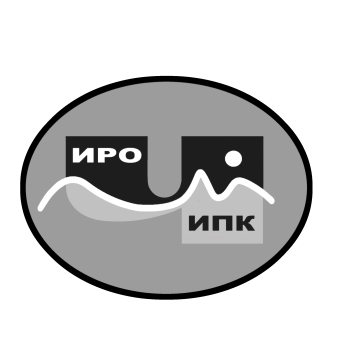 ГОСУДАРСТВЕННОЕ АВТОНОМНОЕ УЧРЕЖДЕНИЕ ДОПОЛНИТЕЛЬНОГО ПРОФЕССИОНАЛЬНОГО ОБРАЗОВАНИЯ ЧУКОТСКОГО АВТОНОМНОГО ОКРУГА«ЧУКОТСКИЙ ИНСТИТУТ РАЗВИТИЯ ОБРАЗОВАНИЯИ ПОВЫШЕНИЯ КВАЛИФИКАЦИИ»Центр непрерывного повышения                                         профессионального мастерстваИнформационная справкао результатах обучения на платформеФГАОУ ДПО «Академия Минпросвещения России» по ДПП (пк) «Школа управленца: управление дошкольной образовательной организацией» в 2023 году1. Характеристика ДПП (пк) «Школа управленца: управление дошкольной образовательной организацией».С целью обеспечения эффективного функционирования единой федеральной системы научно-методического сопровождения управленческих кадров и совершенствования профессиональных компетенций слушателей в области управления дошкольной образовательной организацией (кадрами, ресурсами, информацией, взаимодействием с внешними системами, процессами, результатами) в 2023 году, на базе ФГАОУ ДПО «Академия Минпросвещения России» было проведено обучение по ДПП (пк) «Школа управленца: управление дошкольной образовательной организацией».2. Объем программы - 36 академических часов.3. Форма обучения - заочная с применением дистанционных образовательных технологий.4. Сроки реализации программы - с 28 сентября по 29 ноября 2023 года.5. Категория обучающихся: управленческие кадры дошкольных образовательных организаций.6. Заявки на обучение по ДПП (пк) осуществлялись на основе самозаписи. По ДПП (пк) «Школа управленца: управление дошкольной образовательной организацией» успешно окончила обучение руководящий работник из МБОУ «Центр образования с. Амгуэма».Региональный координатор программ ДПО, методист ЦНППМ                                                                                      К.И. Новикова 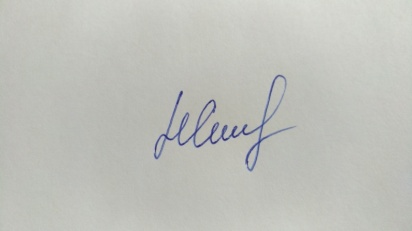 